NAVODILA ZA UPORABO MASKE HYGISUN FFP2 BREZ VENTILANavodilaStandard:Ta izdelek je skladen s standardom EN 149: 2001 + A1: 2009 za respiratorje/naprave za zaščito dihal - polmaska ​​za filtriranje za zaščito pred delci.V skladu z uredbo Evropske komisije (EU) 2016/425 o OZO (osebni zaščitni opremi) so te filtrirne maske kot osebna zaščitna oprema razvrščene v kategorijo III in so ustrezno označene.Predvidena uporaba:Maska proti prahu je razvrščena v kategorijo FFP2. Ščiti pred delci, meglico, dimom in aerosoli na osnovi olja. Embalaža ščiti masko pred uporabo. Učinkovito ščiti pred cvetnim prahom. Masko se lahko uporablja le za osebno zaščito, ne pa tudi v medicinske namene. Maske ne uporabljajte pri gašenju požarov ali na potencialno eksplozivnih območjih.Preizkus tesnostiMasko previdno pokrijte z obema rokama, ne da spremenili tesno prileganje.Močno izdihnite.Če pušča v nosnem predelu, ponovno prilagodite nosno sponko. Ponovite preizkus prileganja.Če maska pušča na robovih, preverite in prilagodite prileganje trakov. Ponovite preizkus prileganja.Če NE morete doseči ustreznega tesnjenja, NE vstopajte v nevarno območje.Opozorila in omejitve:Vedno se prepričajte, da je izdelek:primeren za uporabopravilno nameščennameščen in nošen ves čas zadrževanja na nevarnem območjuse po potrebi zamenja.Pravilna izbira, usposabljanje, uporaba in po potrebi čiščenje so predpogoj, da izdelek ščiti uporabnika pred nekaterimi nevarnimi snovmi v zraku.Neupoštevanje vseh navodil za uporabo maske in / ali nepravilna uporabe med bivanjem v nevarnem območju lahko vpliva na zdravstveno stanje uporabnika in vodi do resnih bolezni ali trajne škode.Pri izbiri in pravilni uporabi upoštevajte nacionalne predpise in vse zagotovljene informacije.Pred uporabo se mora uporabnik usposobiti za pravilno ravnanje v skladu z nacionalnimi predpisi.Ta izdelek ne ščiti pred plini in hlapi.Maske ne uporabljajte v okoljih z manj kot 19,5% kisika.Mask ne uporabljajte v okoljih z neznanimi nevarnimi snovmi ali koncentracijami, ki presegajo največje dovoljene vrednosti.Maske ne uporabljajte, če obrazne dlake na območju tesnilnega roba preprečujejo tesno prileganje maske.Takoj zapustite onesnaženo območje, če:težko dihatese pojavi omotica ali drugo nelagodječe je maska ​​poškodovanase pojavi vonj ali okus po nevarni snovi ali draženjeMasko zavrzite in zamenjajte, če je poškodovana, če je dihalni upor močno povečan ali na koncu izmene.Maske ni dovoljeno spreminjati ali popravljati.Maska je namenjena enkratni uporabi, nato pa jo je treba odstraniti v skladu z nacionalnimi predpisi.Prevoz in skladiščenje:Maske imajo rok uporabnosti 2 leti. Konec obdobja skladiščenja je naveden na embalaži. Pred uporabo se vedno prepričajte, da ima izdelek še veljaven rok uporabnosti. Izdelek skladiščite v čistem in  suhem okolju in v temperaturnem območju od - 20 ° C do + 38 ° C pri največji relativni vlažnosti 80%. Za shranjevanje in prevoz uporabite originalno embalažo. Ne izpostavljajte neposredni sončni svetlobi.Uporaba:Navodila za pravilno uporabo (glej sliko 1):Preden si nadenete masko, se prepričajte, da so vaše roke čiste. Poleg tega vnaprej preverite, ali je maska ​​poškodovana. Ustrezna zaščita je zagotovljena le, če je maska ​​pravilno nameščena in je bila ves čas bivanja na nevarnem območju nošena po predpisih. Masko razgrnete s hrbtno stranjo navzgor, tako da jo previdno potegnete narazen na obeh ušesnih zankah, tako da se ustvari lupina.Pripravite nosno sponko, tako, da jo na sredini nekoliko upognete.Prepričajte se, da je maska ​​popolnoma razprta.Razprto masko primite z obema rokama za ušesne zanke. Nadenite si masko, tako da je nosna sponka zgoraj, in potegnite ušesne zanke čez ušesa.Če ušesne zanke ne zadostujejo za varno prileganje, uporabite tudi priloženi kavelj, ki poskrbi za tesnejše prileganje. Poleg tega ušesne zanke ne smejo biti zvite. Namestite zgornji in spodnji del maske tako, da se udobno prilega. Prepričajte se, da noben del maske ni zložen navznoter.Z obema rokama prilagodite nosno sponko obliki nosu, da zagotovite dobro in varno prileganje. Če z eno roko pritisnete na nosnik, lahko pride do pregiba in puščanja in slabe učinkovitosti maske. Če z eno roko pritisnete na nosno sponko, lahko to povzroči prelom in s tem povzroči tako puščanje kot tudi slabo učinkovitost maske.Pred uporabo ponovno preizkusite pravilno prileganje maske.RAZRED FILTRA: FFP2PRIGLAŠENI ORGAN, VKLJUČEN V OCENJEVANJE SKLADNOSTI:BSI Group The Netherlands B.VJohn M. Keynesplein 9 1066 EP Amsterdam NiizozemskaŠtevilka priglašenega organa: 2797 Številka izdelka: HS0501A Telefon: +31 20 346 0780 Povezava do izjave EU o skladnosti:https://www.hygisun.de/docs/store/Konformitaetserklaerung.pdfPredstavnik za Evropo:Sunbeam International GmbH Schumanstr. 12 52146 Würselen NemčijaPROIZVAJALEC:Hunan Dreaming Cloud E-Commerce Co., LtdNaslov: Block 1, Smart Tech Park, 57# Huangxing Avenue, Changsha Economic and Technological Development Zone, Changsha, Hunan, KitajskaUPORABA MASKE: 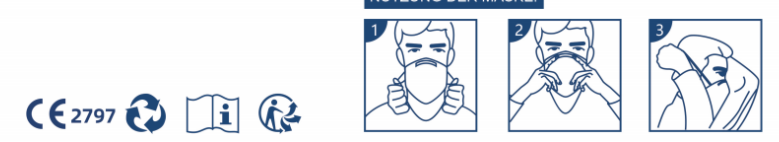 Pridobitelj blaga v Slovenijo: MEDIKEM d.o.o.Prežihova 13 2390 Ravne na Koroškem